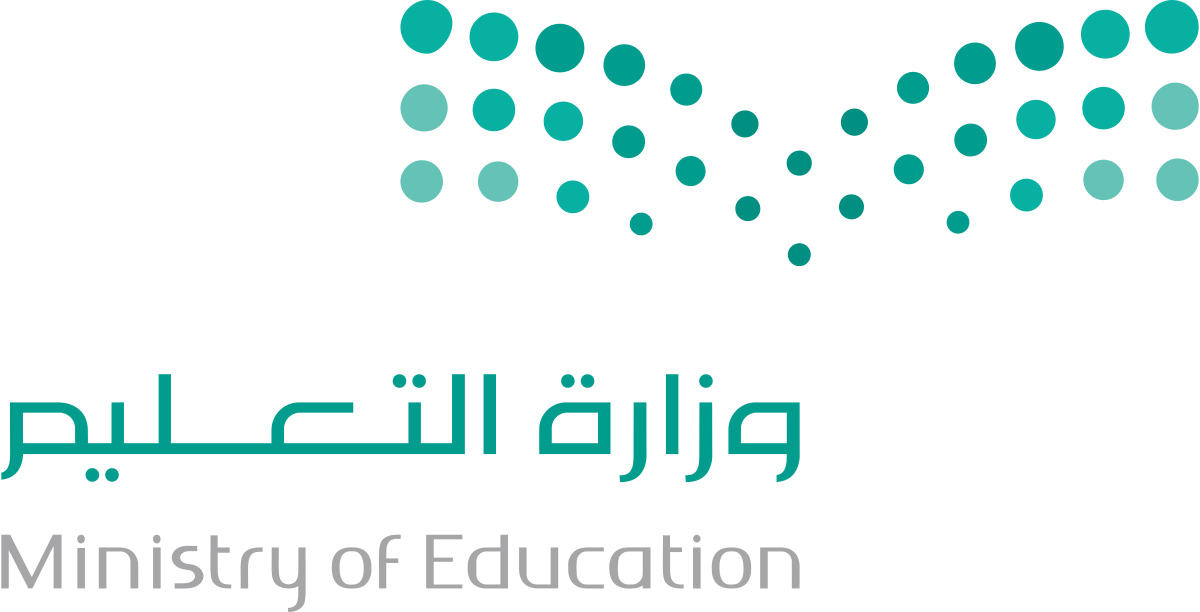 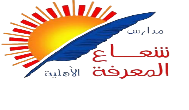                معلمة المادة:	المراجعة :المجموع الكلياختبار نهاية الفصلالفترة الثانيةالفترة الثانيةالفترة الثانيةالفترة الثانيةالفترة الثانيةالفترة الثانيةالفترة الأولىالفترة الأولىالفترة الأولىالفترة الأولىالفترة الأولىالفترة الأولىاسم الطالبمالمجموع الكلياختبار نهاية الفصلمجموع الفترة الثانية مشاركةتطبيقات أنشطة صفيةبحوث ومشروعات وتقاريرواجباتاختبارات قصيرة تحريريةمجموع الفترة الأولى مشاركةتطبيقات أنشطة صفيةبحوث ومشروعات وتقاريرواجباتاختبارات قصيرة تحريريةاسم الطالبم١٠٠٤٠6010151052060101510520اسم الطالبم